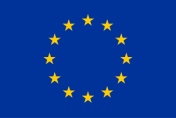 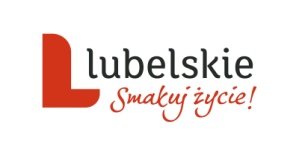 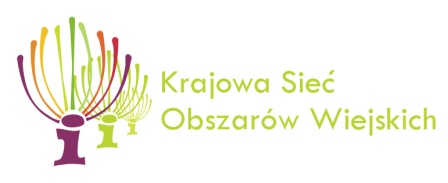 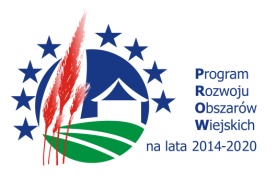 pieczątka oferenta 								      dnia ……………..OFERTADoUrząd MarszałkowskiWojewództwa Lubelskiegow LublinieOdpowiadając na skierowane do nas zapytanie ofertowe dotyczące zakupu niszczarki biurowej na potrzeby Sekretariatu Regionalnego Krajowej Sieci Obszarów Wiejskich Województwa Lubelskiego składamy ofertę następującej treści:1. Przyjmujemy do realizacji postawione przez Zamawiającego w zapytaniu ofertowym warunki.2. Oświadczamy, że firma jest płatnikiem podatku VAT o numerze identyfikacyjnym NIP ………………………………………………………….………………………………………podpis osoby upoważnionejNazwa ZadaniaCena netto ogółemStawka podatku VATCena brutto ogółemZakup niszczarki (1 szt.) wraz z dostawą